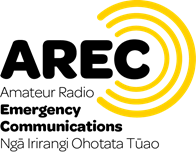 AREC MEDAL AWARD 
FOR SIGNIFICANT CONTRIBUTION TO AREC OVER A PERIOD OF 20+ YEARSNOMINATION FORMThis should be completed in accordance with the criteria for the award.
Note - The Awards Committee may also choose to nominate recipients. Section A: Nominee detailsName of Nominee: ................………..........................................…………………………………………………………….Email for Nominee: ………………………………………………………………………………………………..................................Phone for Nominee: ……………………………....……………………………………………………………..................................Address for Nominee: ....………………...........................................………………………………………………………….…Group of Nominee: ................………..........................................…………………………………………………………….Section B: Nominee’s Local Group This nomination form requires the approval of the nominee’s local Group Chair OR Group Secretary.  Signed: ………………………………………………………………………………....................................................…….………Name: ………………………………....................................................………………………………………………………….…Position: …………………………………………………………………....................................................…………………………AREC Group: ……………………………………………….......................................................…………………………….Date: ……………….............................................................................................................................………    Section C: AREC activity DetailsPlease provide details of the nominee’s career with his/her CURRENT AREC GroupPlease provide details, if applicable, of the nominee’s career with his/her PREVIOUS AREC GroupsSection D: Reasons for bestowing the Medal Award Please provide a factual statement of those services or activities for which it is considered the nominee merits recognition.  Please follow the Awards Criteria for the Medal Award.Extra lines may be added, or a separate sheet may be added if clearly labelled. This form should be emailed to the National Office admin@arec.nz at least eight weeks prior to the next NZART Conference.The committee will then consider all nominations for a Medal Award and seek ratification by the AREC National Management. The Medals will be presented during the AREC Forum at the next NZART Conference.Current AREC GroupPeriod of Service
(**** to ****) Positions held AREC GroupPeriod of Service 
(**** to ****) Positions held 